ИНСТРУКЦИЯ  ДЛЯ  УЧАЩИХСЯЗаведи отдельную тетрадь по математике и выполни задания. Пользуйся черновиком.Задания следует выполнять по порядку в соответствии  с  инструкцией.В работе тебе встретятся разные задания. В некоторых заданиях нужно будет выбрать ответ из нескольких предложенных и записать в тетрадь цифру или цифры, которые стоят рядом с ответом, который ты считаешь верным. В некоторых заданиях потребуется записать в тетрадь только полученный краткий ответ в виде числа или слов. В работе будут задания, в которых надо записать решение или краткий ответ и объяснение этого ответа. Внимательно читай задания!Не надо долго размышлять над заданием. Если ты не знаешь, как выполнить задание, пропусти его и переходи к следующему. Когда все сделаешь, можешь вернуться и ещё раз попробовать выполнить пропущенные  задания.Если ты ошибся и хочешь исправить свой ответ, то зачеркни его и запиши тот ответ, который  считаешь  верным.Когда выполнишь все задания,  проверь работу.Желаю успеха!ВАРИАНТ 11.   Виктор   измерил   высоту   своей   парты.   Какой   результат   он мог   получить?11 см	3)  1100 см65 см	4)  11 000 см2.    Какие  цифры   можно  записать   вместо  знака  ■   в   неравенстве,   чтобы   оно   было   верным?7■38  <   7233 Ответ:_____________________________З.    Определи  следующее  число   последовательности:
360,   450,   540,   630,	.Ответ:______________________________4. 	Город Москва первый раз упоминается в летописях в 1147  году.   В   каком   году  Москве  исполнится   870 лет?Ответ:   в 	 году.В тетрадь запиши только число.5. 	Рабочие за смену изготовили 4880 деталей. Сколько рабочих трудилось в эту смену, если каждый из них сделал   305 деталей?21 рабочий20 рабочих19 рабочих16 рабочих6.	У Иры было 200 рублей. Она купила 20 одинаковых тетрадей по цене 7 рублей за штуку. Сколько рублей она получила  в  кассе  на  сдачу?140 р.	3) 60 р.7 р.	4) 10 р.7.	Для изготовления двух ёлочных гирлянд использовали 120 одинаковых лампочек. Сколько таких лампочек потребуется   для   изготовления   16   таких   же   гирлянд?Укажи    выражение,    с    помощью    которого    можно    решить эту  задачу.120 • 16 -16	3)  120 : 2 • 16120 • 2 + 16	4)  120 • 2 • 168.	Рассмотри фигуры, изображённые на рисунке. Запиши номера всех четырёхугольников, которые не имеют ни одного  прямого  угла.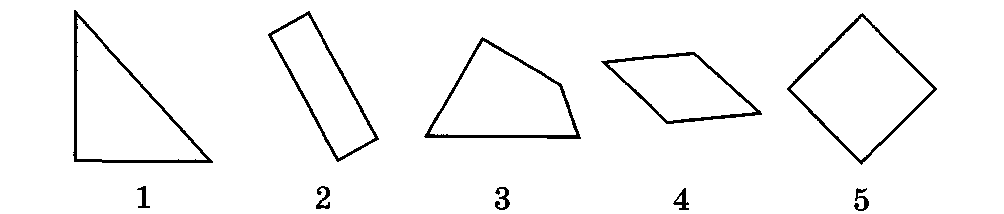 9.  Школьники участвовали в спортивной эстафете. Ольга и Ирина пробежали по 250 метров каждая. Тарас пробежал 300 метров. Сколько метров осталось пробежать Олегу, если длина всех участков эстафеты равна 1 километр?Выбери   верное  решение  этой  задачи.Решение А300 • 2 = 600 (м)600 + 250 = 850 (м)1000 - 850 = 150 (м)Решение Б250 • 2 = 500 (м)500 + 300 = 800 (м)1000 - 800 = 200 (м)Решение В250 • 2 = 500 (м)300 + 500 = 800 (м)800 - 1000 = 80 (м)Букву правильного решения запиши в тетрадь.10. 	На  диаграмме  показан   возраст  четырёх  детей. 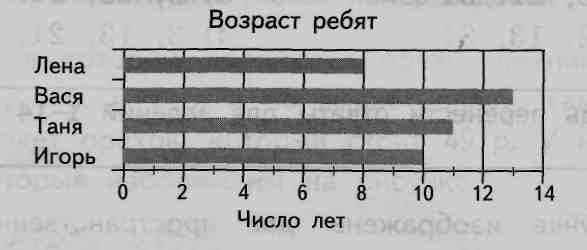 Кто из ребят старше Тани на 2 года?Ответ:___________________11.  Детям на праздник купили арбуз массой 6 килограммов. Они съелитреть всего арбуза. Сколько килограммов арбуза осталось?Ответ: _______ кг.В тетрадь запиши только число.12.  Миша начертил отрезок, длина которого равна периметру треугольника ABC.   Какова длина  отрезка?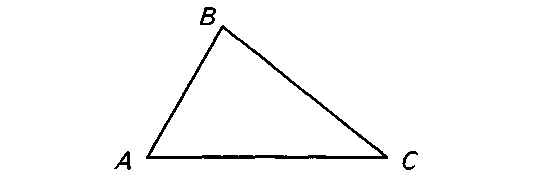 Ответ: ______ см.	В тетрадь запиши только число.13.	Сколько метров кружева потребуется Даше, чтобы обшить
6  прямоугольных салфеток  со  сторонами   10 см   и   15 см?Ответ:  	 м.В тетрадь запиши только число.14.	Для проведения интерактивного номера в цирке нужно было пригласить на арену зрителей, которые в зрительном зале занимали места под номерами от 1 до 100. Но пригласили только тех, чьи места имели номера, в записи которых сумма цифр равна 3. Выбери вариант, в котором  записаны   номера этих  мест.3,   13,  21,  31	3) 3,   12,  21,  303,   12,   13,  31	4) 3,   13,  21,  31С1.	На    рисунке    изображены    две    пространственные    фигуры. Подумай, какое название у этих фигур. 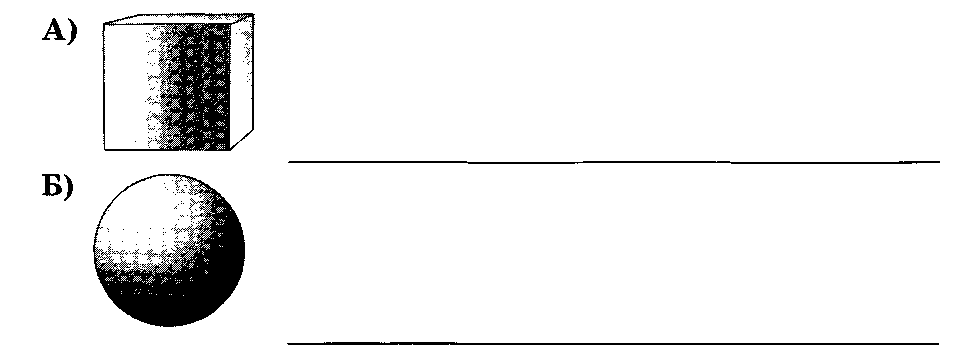 Ответ запиши в тетради, обязательно указав номер задания С1. В ответе укажи букву,  под которой  находится фигура,  и  название фигуры.С2. Два брата коллекционируют марки. У Андрея 70 марок. Он собрал на 10 марок меньше, чем его брат. Смогут ли братья разместить все свои марки в альбоме, который вмещает  140 марок? Запиши решение и ответ в тетради, обязательно указав номер задания С2.СЗ. В таблице указано количество рассказов и стихов, которые  Ольга  прочитала за летние  каникулы.Верно   ли,   что   в   августе   Оля   прочитала   менее   5 рассказов?Запиши  ответ и  объяснение  в тетради, обязательно указав номер задания СЗ.С4. 	Автомат, в котором продаются орехи, принимает монеты 	по 10 р., 5 р. и 2 р. и не выдаёт сдачу. Тамара решила купить пакет орехов, который стоит 49 р. У неё есть монеты,   которые  изображены  на  рисунке.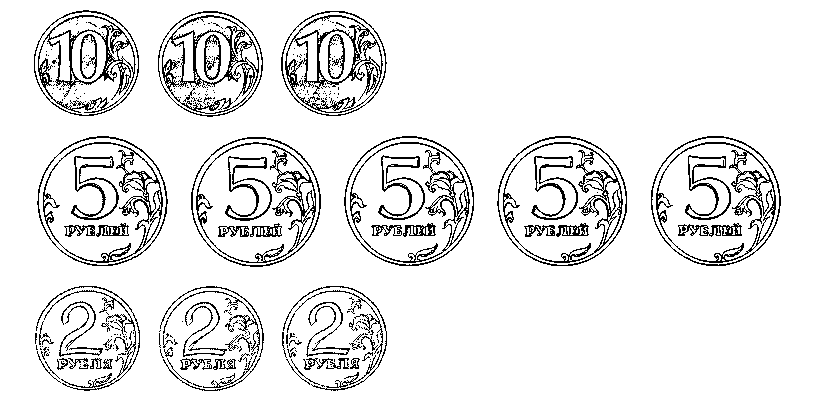 Подумай, какие есть два способа оплаты  пакетика орехов без получения  сдачи,   которые  могла  использовать  Тамара.Таблицу нарисуй в тетради  и заполни её.  Обязательно укажи номер задания С4.С5. 	Шофёр проехал от посёлка Сокол до указателя за три часа.   Пообедав,  он   продолжил   путь  с  той   же  скоростью.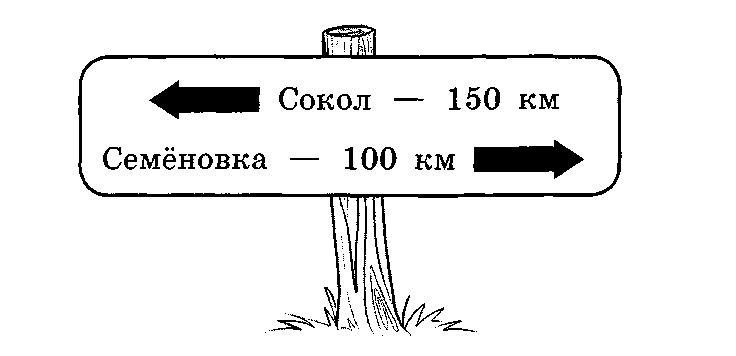 1.	С какой скоростью шофёр ехал до посёлка Семёновка?Ответ:   	2.	Автомобиль расходует 4 л бензина на каждые 50 км
пути.  Сколько  литров  бензина уйдёт  на  весь  путь?Запиши   решение  и  ответ.Решение и ответ запиши в тетради, обязательно указав номер задания и вопроса С5-1 и С5-2.С6. На выполнение олимпиадных заданий по математике отведено время — 1 ч 30 мин. Успел ли Егор уложиться в отведённое  время,  если  он:выполнял чертёж  —  25  минут,решал примеры  —  2 столбика по  15 минут каждый,решал задачу —  25 минут,разгадывал ребусы  —  10 минут,записывал правило  —  5  минут?Запиши  ответ  и  объясни  его.Запиши ответ и объяснение в тетради, обязательно указав номер задания С6.МесяцКоличество произведенийКоличество произведенийМесяцрассказыстихиИюнь412Июль59Август314МонетыКоличество монетКоличество монетМонетыПервый  способВторой  способ10 рублей5 рублей2 рубля